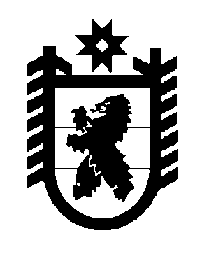 Российская Федерация Республика Карелия    ПРАВИТЕЛЬСТВО РЕСПУБЛИКИ КАРЕЛИЯРАСПОРЯЖЕНИЕот  29 мая 2018 года № 379р-Пг. Петрозаводск Внести в состав Комиссии по рассмотрению вопросов реализации органами исполнительной власти Республики Карелия мер по оптимизации расходов бюджета Республики Карелия, в том числе на оказание услуг государственными учреждениями Республики Карелия (далее – Комиссия), утвержденный распоряжением Правительства Республики Карелия                         от 6 апреля 2015 года № 210р-П (Собрание законодательства Республики Карелия, 2015, № 4, ст. 710; 2016, № 7, ст. 1575), изменение, изложив его в следующей редакции:СоставКомиссии по рассмотрению вопросов реализации органамиисполнительной власти Республики Карелия мер по оптимизациирасходов бюджета Республики Карелия, в том числе на оказание услуг государственными учреждениями Республики Карелия
           Глава Республики Карелия                                                              А.О. Парфенчиков«Утвержден распоряжением Правительства Республики Карелия от 6 апреля 2015 года № 210р-ППарфенчиков А.О.–Глава Республики Карелия, председатель Комиссии Чепик А.Е.–Первый заместитель Главы Республики              Карелия – Премьер-министр Правительства Республики Карелия, заместитель председателя КомиссииПершина С.В.–заместитель начальника отдела Министерства финансов Республики Карелия, секретарь Комиссии           Члены Комиссии:          Члены Комиссии:          Члены Комиссии:Антошина Е.А.–Министр финансов Республики Карелия Игнатьева Т.П.–заместитель Главы Республики Карелия – Руководитель Администрации Главы Республики Карелия Корсаков И.Ю.–заместитель Премьер-министра Правительства Республики Карелия по вопросам здравоохранения и социальной защитыКрасулин В.В.–депутат Законодательного Собрания Республики Карелия (по согласованию)Лиминчук Л.В.–депутат Законодательного Собрания Республики Карелия (по согласованию)Любарский В.К.–заместитель Главы Республики Карелия по внутренней политикеПодсадник Л.А.–заместитель Премьер-министра Правительства  Республики Карелия по социальным вопросамРодионов Д.А.–заместитель Премьер-министра Правительства  Республики Карелия по вопросам экономикиЧебунина О.И.–заместитель Премьер-министра Правительства  Республики Карелия по развитию инфраструктурыШабанов Ю.А.–Представитель Главы Республики Карелия в Законодательном Собрании Республики Карелия  Щебекин С.Ю.–Министр имущественных и земельных отношений Республики Карелия». 